Year 3 Whole Year Curriculum Overview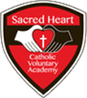 Year 3 Whole Year Curriculum OverviewYear 3 Whole Year Curriculum OverviewYear 3 Whole Year Curriculum OverviewYear 3 Whole Year Curriculum OverviewYear 3 Whole Year Curriculum OverviewYear 3 Whole Year Curriculum OverviewYear 3 Whole Year Curriculum OverviewYear 3 Whole Year Curriculum OverviewYear 3 Whole Year Curriculum OverviewYear 3 Whole Year Curriculum OverviewYear 3 Whole Year Curriculum OverviewYear 3 Whole Year Curriculum OverviewYear 3 Whole Year Curriculum OverviewYear 3 Whole Year Curriculum OverviewYear 3 Whole Year Curriculum OverviewAdventAdventAdventAdventAdventAdventAdventLentLentLentLentPentecostPentecostPentecostPentecostWas Tutankhamen killed?Was Tutankhamen killed?StormStormPerformance poetryPerformance poetryAll about meWhere would you like to live? Word detectivesDragon SlayerPlaying with wordsHow far would I go to look cool?How far would I go to look cool?Ottoline and the yellow catShape poemsScienceRocksRocksmagnetsmagnetsAnimals including humansForces LightLightPlantsHistoryThe achievements of the earliest civilizationsAncient EgyptThe achievements of the earliest civilizationsAncient EgyptStudy of British history post 1066Crime and Punishment throughout time – 1800’sStudy of British history post 1066Crime and Punishment throughout time – 1800’sLocal Study:Investigate the evidence the Romans in LeicesterA local History study: a study over timeInvestigate how  fashion has changed over timeA local History study: a study over timeInvestigate how  fashion has changed over timeComputingCodingOnline SafetySpreadsheetsCodingOnline SafetySpreadsheetsCodingOnline SafetySpreadsheetsCodingOnline SafetySpreadsheetsCodingOnline SafetySpreadsheetsCodingOnline SafetySpreadsheetsCodingOnline SafetySpreadsheetsTouch TypingEmail- including email safetyTouch TypingEmail- including email safetyTouch TypingEmail- including email safetyTouch TypingEmail- including email safetyBranching databasesSimulationsGraphingBranching databasesSimulationsGraphingBranching databasesSimulationsGraphingBranching databasesSimulationsGraphingDesign and TechnologyKapow –Electrical Systems: Static ElectricityKapow –Electrical Systems: Static ElectricityKapow – Digital World: Electronic CharmKapow –Food: Eating SeasonallyKapow –Food: Eating SeasonallyKapow -Structures: Constructing a castleKapow -Structures: Constructing a castleKapow- Textiles: CushionsKapow- Textiles: CushionsKapow –Mechanical Systems: Pneumatic toysGeographyGeographical knowledgeUse maps, atlases, globes and digital computer mapping to locate Egypt and describe featuresGeographical knowledgeUse maps, atlases, globes and digital computer mapping to locate Egypt and describe featuresGeographical skillsUsing 8 points on compassUsing four figure grid references on a mapGeographical skillsUsing 8 points on compassUsing four figure grid references on a mapLocational KnowledgeLocate the world’s countries, using maps concentrating on the environmental regions, key physical and human characteristics, countries and major cities. Name the Arctic and Antarctic CircleHuman and Physical GeographyInvestigate economic activity including trade links in Leicester. Describe the main local riversHuman and Physical GeographyInvestigate economic activity including trade links in Leicester. Describe the main local riversLocational KnowledgeHuman and physical geographyLink the above to climate zonesLocational KnowledgeHuman and physical geographyLink the above to climate zonesArt/DesignKapow – Formal elements of artKapow – Formal elements of artKapow – Art and Design SkillsKapow – Art and Design SkillsKapow – Prehistoric ArtKapow – Prehistoric ArtKapow – CraftMFLYear 1 for all KS2 childrenTopic 1China and ChineseTopic 2Saying helloTopic 3Introductions and questionsTopic 1China and ChineseTopic 2Saying helloTopic 3Introductions and questionsTopic 1China and ChineseTopic 2Saying helloTopic 3Introductions and questionsTopic 1China and ChineseTopic 2Saying helloTopic 3Introductions and questionsTopic 1China and ChineseTopic 2Saying helloTopic 3Introductions and questionsTopic 1China and ChineseTopic 2Saying helloTopic 3Introductions and questionsTopic 1China and ChineseTopic 2Saying helloTopic 3Introductions and questionsTopic 4Parts of the bodyTopic 5Numbers and ageTopic 4Parts of the bodyTopic 5Numbers and ageTopic 4Parts of the bodyTopic 5Numbers and ageTopic 4Parts of the bodyTopic 5Numbers and ageTopic 6Numbers 11-99 and measure wordsTopic 7FamilyTopic 6Numbers 11-99 and measure wordsTopic 7FamilyTopic 6Numbers 11-99 and measure wordsTopic 7FamilyTopic 6Numbers 11-99 and measure wordsTopic 7FamilyMusicLearn to play the recorderUse and understand staff and musical notationsPlay and perform in solo and ensemble contexts with increasing fluency, accuracy, control and expressionLearn to play the recorderUse and understand staff and musical notationsPlay and perform in solo and ensemble contexts with increasing fluency, accuracy, control and expressionLearn to play the recorderUse and understand staff and musical notationsPlay and perform in solo and ensemble contexts with increasing fluency, accuracy, control and expressionLearn to play the recorderUse and understand staff and musical notationsPlay and perform in solo and ensemble contexts with increasing fluency, accuracy, control and expressionLearn to play the recorderUse and understand staff and musical notationsPlay and perform in solo and ensemble contexts with increasing fluency, accuracy, control and expressionLearn to play the recorderUse and understand staff and musical notationsPlay and perform in solo and ensemble contexts with increasing fluency, accuracy, control and expressionLearn to play the recorderUse and understand staff and musical notationsPlay and perform in solo and ensemble contexts with increasing fluency, accuracy, control and expressionLearn to play the recorderUse and understand staff and musical notationsPlay and perform in solo and ensemble contexts with increasing fluency, accuracy, control and expressionLearn to play the recorderUse and understand staff and musical notationsPlay and perform in solo and ensemble contexts with increasing fluency, accuracy, control and expressionLearn to play the recorderUse and understand staff and musical notationsPlay and perform in solo and ensemble contexts with increasing fluency, accuracy, control and expressionLearn to play the recorderUse and understand staff and musical notationsPlay and perform in solo and ensemble contexts with increasing fluency, accuracy, control and expressionStudy of the OrchestraAppreciate and understand a wide range of high quality live music Study of the OrchestraAppreciate and understand a wide range of high quality live music Study of the OrchestraAppreciate and understand a wide range of high quality live music Study of the OrchestraAppreciate and understand a wide range of high quality live music PETag-RugbyNetballSAQ / Circuits* includes units on how to keep physically healthy!DanceTag-RugbyNetballSAQ / Circuits* includes units on how to keep physically healthy!DanceTag-RugbyNetballSAQ / Circuits* includes units on how to keep physically healthy!DanceTag-RugbyNetballSAQ / Circuits* includes units on how to keep physically healthy!DanceTag-RugbyNetballSAQ / Circuits* includes units on how to keep physically healthy!DanceTag-RugbyNetballSAQ / Circuits* includes units on how to keep physically healthy!DanceTag-RugbyNetballSAQ / Circuits* includes units on how to keep physically healthy!DanceGymnastics BasketballAthleticsDodgeballGymnastics BasketballAthleticsDodgeballGymnastics BasketballAthleticsDodgeballGymnastics BasketballAthleticsDodgeballAthleticsFootballCricketRoundersAthleticsFootballCricketRoundersAthleticsFootballCricketRoundersAthleticsFootballCricketRoundersPHSE/RSEFinancial educationAiming HighBritish values First aidDesigned for a Purpose
(Kester’s Adventures)The SacramentsWe Don’t Have To Be The SameRespecting Our BodiesWhat Am I Feeling?Where Does Money Come from?Ways to PayAchievementsGoalsRoute 2 Resilience workLiving in BritainDemocracyDesigned for a Purpose
(Kester’s Adventures)The SacramentsWe Don’t Have To Be The SameRespecting Our BodiesWhat Am I Feeling?Where Does Money Come from?Ways to PayAchievementsGoalsRoute 2 Resilience workLiving in BritainDemocracyDesigned for a Purpose
(Kester’s Adventures)The SacramentsWe Don’t Have To Be The SameRespecting Our BodiesWhat Am I Feeling?Where Does Money Come from?Ways to PayAchievementsGoalsRoute 2 Resilience workLiving in BritainDemocracyDesigned for a Purpose
(Kester’s Adventures)The SacramentsWe Don’t Have To Be The SameRespecting Our BodiesWhat Am I Feeling?Where Does Money Come from?Ways to PayAchievementsGoalsRoute 2 Resilience workLiving in BritainDemocracyDesigned for a Purpose
(Kester’s Adventures)The SacramentsWe Don’t Have To Be The SameRespecting Our BodiesWhat Am I Feeling?Where Does Money Come from?Ways to PayAchievementsGoalsRoute 2 Resilience workLiving in BritainDemocracyDesigned for a Purpose
(Kester’s Adventures)The SacramentsWe Don’t Have To Be The SameRespecting Our BodiesWhat Am I Feeling?Where Does Money Come from?Ways to PayAchievementsGoalsRoute 2 Resilience workLiving in BritainDemocracyDesigned for a Purpose
(Kester’s Adventures)The SacramentsWe Don’t Have To Be The SameRespecting Our BodiesWhat Am I Feeling?Where Does Money Come from?Ways to PayAchievementsGoalsRoute 2 Resilience workLiving in BritainDemocracyJesus, My FriendFriends, Family and OthersSharing OnlineChatting OnlineLending and BorrowingPrioritiesAlways learningJobs and skillsRoute 2 Resilience workRules, Laws and ResponsibilitiesLibertyJesus, My FriendFriends, Family and OthersSharing OnlineChatting OnlineLending and BorrowingPrioritiesAlways learningJobs and skillsRoute 2 Resilience workRules, Laws and ResponsibilitiesLibertyJesus, My FriendFriends, Family and OthersSharing OnlineChatting OnlineLending and BorrowingPrioritiesAlways learningJobs and skillsRoute 2 Resilience workRules, Laws and ResponsibilitiesLibertyJesus, My FriendFriends, Family and OthersSharing OnlineChatting OnlineLending and BorrowingPrioritiesAlways learningJobs and skillsRoute 2 Resilience workRules, Laws and ResponsibilitiesLibertyTrinity House How Do I Love Others??(awaiting upload)AdvertisingKeeping trackNo limit!When I grow upRoute 2 Resilience workTolerance and RespectWhat Does It Mean to Be British?one-hour first aid taster sessions include:Communication and casualty care, making a clear and efficient call to the emergency services and head injuriesTrinity House How Do I Love Others??(awaiting upload)AdvertisingKeeping trackNo limit!When I grow upRoute 2 Resilience workTolerance and RespectWhat Does It Mean to Be British?one-hour first aid taster sessions include:Communication and casualty care, making a clear and efficient call to the emergency services and head injuriesTrinity House How Do I Love Others??(awaiting upload)AdvertisingKeeping trackNo limit!When I grow upRoute 2 Resilience workTolerance and RespectWhat Does It Mean to Be British?one-hour first aid taster sessions include:Communication and casualty care, making a clear and efficient call to the emergency services and head injuriesTrinity House How Do I Love Others??(awaiting upload)AdvertisingKeeping trackNo limit!When I grow upRoute 2 Resilience workTolerance and RespectWhat Does It Mean to Be British?one-hour first aid taster sessions include:Communication and casualty care, making a clear and efficient call to the emergency services and head injuriesEcoGlobal Citizenship(PSHE / RE Harvest Festival)Health Living(within All About Me Topic)Global Citizenship(PSHE / RE Harvest Festival)Health Living(within All About Me Topic)Global Citizenship(PSHE / RE Harvest Festival)Health Living(within All About Me Topic)Global Citizenship(PSHE / RE Harvest Festival)Health Living(within All About Me Topic)Global Citizenship(PSHE / RE Harvest Festival)Health Living(within All About Me Topic)Global Citizenship(PSHE / RE Harvest Festival)Health Living(within All About Me Topic)Global Citizenship(PSHE / RE Harvest Festival)Health Living(within All About Me Topic)Biodiversity(Within Where would you like to live Topic)LitterBiodiversity(Within Where would you like to live Topic)LitterBiodiversity(Within Where would you like to live Topic)LitterBiodiversity(Within Where would you like to live Topic)LitterGlobal Citizenship(fundraising)LitterHealth Living(Within Mental Health Week)Global Citizenship(fundraising)LitterHealth Living(Within Mental Health Week)Global Citizenship(fundraising)LitterHealth Living(Within Mental Health Week)Global Citizenship(fundraising)LitterHealth Living(Within Mental Health Week)